Day 2: Complex and Imaginary Numbers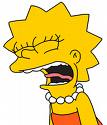 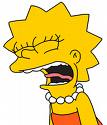 How would you solve:  Example: SimplifyComplex Number: a number that has a real number and an imaginary numberStandard form:  Example 5: Simplify and give your answer in standard forma.  					b.          c.  Example 6: Simplify	a.  		b.  	c.  			d.  	e.  		f.  Example 7: State the additive inverse	a.  			b.  		c.  Solving Quadratics of the form _____+_____ = 0Day 3: Quadratic Formula Solving by the Quadratic FormulaStandard Form of a Quadratic			Quadratic FormulaSolve using the quadratic formula:1. 				2. 3. 			4. Discriminant:  Just what is under that radical? (Check under the hood!)Ex 1:  Determine the type and number of solutions of:a.   			b.  c. 			d. Day 4 Completing the Square 					Example: Solve by completing the squarea.  					b. c.  					d. e.  					f. 